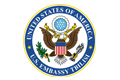 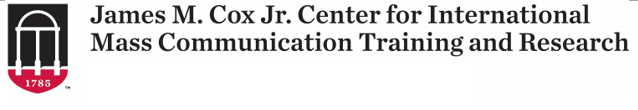 UNIVERSITY OF GEORGIAApplication deadline: January 20th, 2020Personal Information/პირადი ინფორმაციაFirst Name (As it appears on your passport/official ID)სახელი (როგორც მითითებულია პასპორტში ან სხვა ოფიციალურ, პირადობის დამადასტურებელ დოკუმენტში)Last/Surname (As it appears on your passport/official ID)გვარი (როგორც მითითებულია პასპორტში ან სხვა ოფიციალურ, პირადობის დამადასტურებელ დოკუმენტში)Alternate Name (რაიმე სხვა სახელი, რითაც გსურთ მოგმართონ)Gender/სქესიDate of Birthდაბადების Month/თვე, Day/რიცხვი, Year/წელიCitizenship/მოქალაქეობაPersonal Email/პირადი ელ-ფოსტის მისამართიProfessional Email/სამუშაო ადგილის ელ-ფოსტის მისამართიMobile Phone/მობილური ტელეფონის ნომერიHome Street Address/სახლის მისამართიHome Postal/Zip Code საფოსტო ინდექსიHome Country/საცხოვრებელი ადგილი, ქვეყანაCurrent Employer/სამუშაო ადგილი, კომპანია, ორგანიზაციაCurrent Position/თანამდებობაBusiness phone/კომპანიის ტელეფონიBusiness Street Address/კომპანიის მისამართიBusiness Country/ქვეყანაBusiness Postal/Zip Code კომპანიის საფოსტო ინდექსიSkype/სკაიპიFacebookTwitterInstagramLinkedInGoogle+Professional and Personal Goals/პროფესიული და პირადი მიზნებიWhat is your area of expertise? Circle as many as applyრა არის თქვენი პროფესიული გამოცდილების სფერო/სპეციალიზაცია (შეგიძლიათ მონიშნოთ რამდენიმე პუნქტი, თქვენი გამოცდილების შესაბამისად)Print/ბეჭდვური მედიაRadio/რადიოTelevision/ტელევიზიაPhoto/ფოტო ჟურნალისტიკაOnline/ონლაინ მედიაVideo/ვიდეო ჟურნალისტიკაPlease describe your media organization. Is it print, radio, TV, online or a combination? Does it have a political affiliation? What is its estimated audience (newspaper circulation, TV viewership, unique monthly visitors, etc.)? What else would you like to tell us about your media organization?გთხოვთ აღწეროთ თქვენი მედია ორგანიზაცია. როგორია ის? - ბეჭდური, რადიო, სატელევიზიო თუ ამ ყველაფრის კომბინაცია? ასოცირდება თუ არა ის რომელიმე პოლიტიკურ ძალასთან? მიუთითეთ მკითხველთა, მაყურებელთა თუ მსმენელთა რაოდენობა და პუბლიკაციის ტირაჟი, ასევე ონლაინ გამოცემის ვიზიტორთა რიცხვი. დაასახელეთ ორგანიზაციის რეგისტრაციის ადგილი და სარეგისტრაციო ნომერი. რას დაამატებდით ორგანიზაციის შესახებ?Tell us about your responsibilities. Do you supervise others in the organization? How many? If you are a reporter or columnist, what do you cover? What else would you like to tell us about your job? გთხოვთ აღწეროთ რა გევალებათ აღნიშნულ ორგანიზაციაში. არიან თუ არა თქვენს დაქვემდებარებაში ორგანიზაციის სხვა თანამშრომლები? რეპორტიორი ხართ თუ ანალიტიკური სვეტის ავტორი? ძირითადად რა სფეროებს აშუქებთ? რას დაამატებდით საკუთარი საქმიანობის შესახებ?Please upload your CV/გთხოვთ ატვირთოთ თქვენი CVEssay/ესეროგორ დაეხმარება ეს პროგრამა თქვენს პროფესიულ წინსვლას და ქართული დამოუკიდებელი ჟურნალისტიკის განვითარებას? 250-300 სიტყვაში გადმოეცით სათქმელი. How will this program enhance your professional career and contribute to independent Georgian journalism? Please tell us in 250- 300 words.Employment Experience/სამუშაო გამოცდილება (გთხოვთ დაიწყოთ უახლესით)Organization (I) / ორგანიზაციის დასახელება (I):Start Date/სამუშაოს დაწყების თარიღი:End Date/სამუშაოს დასრულების თარიღი:Position/თანამდებობა:Duties/მოვალეობა:Organization (II) / ორგანიზაციის დასახელება (II):Start Date/სამუშაოს დაწყების თარიღი:End Date/სამუშაოს დასრულების თარიღი:Position/თანამდებობა:Duties/მოვალეობა:Organization (III) / ორგანიზაციის დასახელება (III):Start Date/სამუშაოს დაწყების თარიღი:End Date/სამუშაოს დასრულების თარიღი:Position/თანამდებობა:Duties/მოვალეობა:International Experience/საერთაშორისო გამოცდილებაHave you participated in US Government funded programs?მიგიღიათ თუ არა აქამდე მონაწილეობა aSS-ს mTavrobis mier dafinansebul პროგრამაში?Yes/დიახ           No/არაIf answer is Yes, please specify the program type and participation date.თუ პასუხი დადებითია, დააკონკრეტეთ რომელ პროგრამაში მონაწილეობდით და როდის:Do you have a valid biometrical passport?გაქვთ თუ არა მოქმედი ბიომეტრიული პასპორტი?Yes/დიახ           No/არაProvide a brief description of your international work/travel experience, including the United States.მოკლედ აღწერეთ საზღვარგარეთ მუშაობის თუ მოგზაურობის გამოცდილება,  ამერიკის შეერთებულ შტატებში მოგზაურობის ჩათვლით: Education/განათლებაProvide a list of obtained degrees and dates for higher education institutions you have attended (please start from the recent study experience)მოკლედ ჩამოთვალეთ უმაღლესი სასწავლებლები/სასწავლებელი, სადაც სწავლობდით, ხარისხი რომელიც მოგენიჭათ, სწავლის დაწყების და დასრულების თარიღები (გთხოვთ დაიწყოთ უახლესით).References/რეკომენდატორებიNames of two references:გთხოვთ დაასახელოთ ორი რეკომენდატორი რეკომენდატორი I/Reference IName/სახელი Email/ელ-ფოსტა Phone/ტელეფონის ნომერი Organization and Title/ორგანიზაციის დასახელება რეკომენდატორი II/ Reference IIName/სახელი Email/ელ-ფოსტა Phone/ტელეფონის ნომერი Organization and Title/ორგანიზაციის დასახელება Supporting Documents/დამხმარე მასალაგთხოვთ, ატვირთოთ თქვენს მიერ მომზადებული მასალის ნიმუში. ვიდეო მასალა ატვირთეთ You Tube-ზე და მიუთითეთ შესაბამისი ბმულები. Please upload three recent samples of your work.  For video, please upload to YouTube and send the links.AGREEMENT TO PROGRAM CONDITIONS I, the undersigned, understand and agree to the following conditions of the Media Educational Exchanges Program for Georgian Journalists: 1. If chosen to be a participant, I will be required to participate in a three-week long program tour in the United States.  I will participate in a debrief following the study tour. 2. I fully understand and agree that it is a condition of this Exchange that spouses or dependents cannot be included nor be accommodated in the program.3. The organizers will pay all travel costs; housing; meal/living allowance; and visa costs for the duration of the program in the United States. I will assume responsibility for all incidental expenses. (The program cannot cover salary or pay honoraria.)4. If chosen, I am required to return to my home country after the completion of the program.Participation in this program is contingent upon my ability to meet all requirements. I certify that all statements in my application are true, to the best of my knowledge. I understand that any participant who violates these rules will be expelled from the program.Signature:Date:მე, ქვემოთ ხელმოწერით, ვაცნობიერებ და ვეთანხმები ქართველი ჟურნალისტებისთვის მედია განათლების გაცვლითი პროგრამის შემდეგ პირობებს:პროგრამაში არჩევის შემთხვევაში ვიღებ ვალდებულებას მონაწილეობა მივიღო 13 დღიან სასწავლო ტურში, რომელიც გაიმართება კალიფორნიაში, აშშ-ში. სასწავლო ეტაპის დასრულების შემდეგ მონაწილეობას მივიღებ პროგრამის შედეგების განხილვაში.მე ვაცნობიერებ და ვეთანხმები გაცვლითი პროგრამის პირობას, რომელიც მეუღლის ან სხვა ოჯახის წევრის აშშ-ში წაყვანის და ცხოვრების ხარჯებს არ ითვალისწინებს. პროგრამის ორგანიზატორები დაფარავენ ჩემი აშშ-ში ცხოვრების ხარჯებს (მგზავრობა, ვიზა, ცხოვრების ხარჯი, ჯანმრთელობის დაზღვევა) პროგრამა არ ითვალისწინებს ხელფასის/ჰონორარის გაცემას.არჩევის შემთხვევაში, პროგრამის დასრულების შემდეგ მე ვალდებული ვარ დავბრუნდე ჩემს ქვეყანაში.პროგრამაში მონაწილეობა განპირობებულია ჩემივე შესაძლებლობით დავაკმაყოფილო ყველა მოთხოვნა. ვადასტურებ, რომ აღნიშნულ ანკეტაში ყველა ჩემი განაცხადი შეესაბამება სიმართლეს. ჩემს ხელთ არსებული ინფორმაციის შესაბამისად, მესმის, რომ ნებისმიერი მონაწილე, რომელიც დაარღვევს ამ წესებს, მოიხსნება პროგრამიდან.ხელმოწერა:თარიღი: 